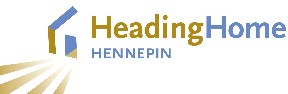 Heading Home Hennepin Executive Committee MeetingMarch 27th, 2023, 10:30-12:00In person: Hennepin County Government Center, Room 1860, 300 S 6th Street, Minneapolis Virtual: Microsoft Teams meeting (see Outlook invite)Agenda  10:30	Welcome by Commissioner Conley, introductions10:35	Approval of minutes 							Decision10:40	Brief updates on veteran and chronic homelessness			DiscussionDanielle Werder, Hennepin County Housing StabilityOlivia Haidos, Hennepin County Housing Stability10:45	State of homeless response system					DiscussionMark Legler, Hennepin County Housing Stability10:55	‘Bridge to Shelter’ legislative proposal and responding to unsheltered homelessness											Discussion David Hewitt, Hennepin County Housing StabilityKareem Murphy, Hennepin County Intergovernmental RelationsErin Wixsten, Hennepin County Housing Stability11:30	Current status of family homelessness and shelter use		DiscussionDanielle Werder, Hennepin County Housing Stability11:50	Continuum of Care notifications					DiscussionDavid Hewitt, Hennepin County Housing Stability12:00   Adjourn